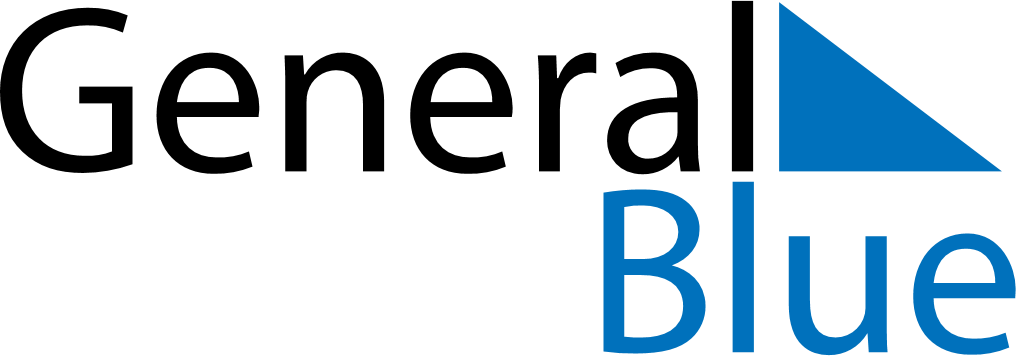 November 2020November 2020November 2020GuadeloupeGuadeloupeMONTUEWEDTHUFRISATSUN1All Saints’ Day23456789101112131415Armistice Day161718192021222324252627282930